Договор о патентной кооперации (РСТ)Комитет по техническому сотрудничествуТридцатая сессияЖенева, 8 – 12 мая 2017 г.ПРОДЛЕНИЕ НАЗНАЧЕНИЯ национального института промышленной собственности чили в качестве МЕЖДУНАРОДНОГО ПОИСКОВОГО ОРГАНА И ОРГАНА МЕЖДУНАРОДНОЙ ПРЕДВАРИТЕЛЬНОЙ ЭКСПЕРТИЗЫ В РАМКАХ PCTДокумент подготовлен Международным бюроВсе действующие международные органы были назначены Ассамблеей PCT на срок, заканчивающийся 31 декабря 2017 г.  Как следствие, в 2017 г. Ассамблея должна будет принять решение о продлении назначения каждого из действующих международных органов, который пожелает получить продление срока своего назначения, и для этого предварительно запросить мнение Комитета (см. статьи PCT 16(3)(e) и 32(3)).  Информация о данной процедуре и роли Комитета приводится в документе PCT/CTC/30/INF/1.Национальный институт промышленной собственности Чили подал заявление о продлении своего назначения в качестве Международного поискового органа и Органа международной предварительной экспертизы в рамках PCT 1 марта 2017 г.  Данное заявление воспроизводится в приложении к настоящему документу.Комитету предлагается высказать свое мнение по данному вопросу.[Приложение следует]ЗАЯВЛЕНИЕ национального института промышленной собственности Чили О ПРОДЛЕНИИ ЕГО НАЗНАЧЕНИЯ В КАЧЕСТВЕ МЕЖДУНАРОДНОГО ПОИСКОВОГО ОРГАНА И ОРГАНА МЕЖДУНАРОДНОЙ ПРЕДВАРИТЕЛЬНОЙ ЭКСПЕРТИЗЫ В РАМКАХ PCT1 – ОБЩИЕ СВЕДЕНИЯНазвание ведомства или международной организации:  Национальный институт промышленной собственности Чили.Национальный институт промышленной собственности Чили (INAPI) является децентрализованной государственной службой, в техническом и юридическом отношениях отвечающей за оказание любых услуг, связанных с промышленной собственностью, на территории Чили.  INAPI отвечает за обеспечение охраны прав промышленной собственности и распространение технологических знаний и информации.  В числе других обязанностей INAPI консультирование президента как по внутренним, так и по международным вопросам, касающимся промышленной собственности, и выполнение функций судебного органа первой инстанции в рамках процедур опротестования и признания недействительности.INAPI приступил к работе в январе 2009 г., заменив бывший Департамент промышленной собственности в составе Министерства экономики.  Создание INAPI стало важной вехой в развитии чилийской инновационной системы и одной из нескольких принятых правительством Чили важных мер, демонстрирующих его явную приверженность целям содействия инновациям, конкуренции и предпринимательской деятельности посредством охраны интеллектуальной собственности.Выполняя свои функции, INAPI действует в трех основных областях, за которые отвечают соответствующие организационные подразделения: товарные знаки, патенты и передача знаний (другими организационными подразделениями являются юридический, административный, операционный и финансовый отделы).  Этим отделам помогает группа профессиональных советников директора, занимающихся различными областями политики (напр., законодательство, международная политика, стратегия и государственная политика). Что касается основных видов деятельности ведомства, а именно – патентов и товарных знаков, – юристы, эксперты, технический и административный персонал проводят экспертизу всех заявок, с тем чтобы принять решение о предоставлении или непредоставлении права.  Силами своего Отдела передачи знаний INAPI стимулирует и способствует использованию промышленной собственности и передаче соответствующих знаний.  Руководствуясь этой целью, в начале 2012 г. INAPI приступил к использованию INAPI-Proyecta (www.inapiproyecta.cl), платформы, разработанной совместно с Европейским союзом для облегчения доступа к технологической информации, создания средств и возможностей для более эффективного использования прав промышленной собственности и изучения вопросов интеллектуальной собственности в рамках курсов дистанционного обучения.Продолжая эту инициативу, в 2016 г. INAPI начал использовать два новых веб-сервиса для популяризации ИС в обществе.  Первый из них, INAPI Conecta (www.inapiconecta.cl), представляет собой веб-сервис, при помощи которого заявитель загружает столько информации, имеющей отношение к подаваемой заявке, сколько считает нужным, с тем чтобы наладить связь с любым заинтересованным инвестором, который также регистрируется на этом же веб-сайте и благодаря этому имеет доступ к публикуемой на нем информации.  Таким образом INAPI Conecta служит связующим звеном между заявителями и потенциальными инвесторами, что позволяет планировать стратегию в отношении лицензирования, передачи прав и проведения любых других необходимых им операций с правами ИС.Еще одним веб-сервисом, недавно созданным INAPI, является INAPI Analiza (http://www.inapi.cl/portal/publicaciones/608/w3-propertyvalue-12030.html), статистический инструмент, позволяющий получать информацию о заявках, полученных INAPI за последние 25 лет, а также статистические данные о чилийских заявителях за рубежом.  Этот веб-сервис обеспечивает, среди прочего, получение информации в разбивке по странам происхождения и классификацию поданных заявок.  Он позволяет классифицировать заявки по годам их подачи, что дает пользователю возможность анализировать произошедшие с течением лет изменения в технологических тенденциях.  Этот инструмент позволяет получать данные PCT, как от получающего ведомства, так и от INAPI, действующего в качестве Международного органа, которые служат полезным источником информации о стране происхождения, типе заявителя, области техники, применительно к которой подана заявка, и о процедуре подачи заявки, а также любую другую интересующую пользователя информацию.Выполняя свои функции, INAPI привлекает экспертов в области интеллектуальной собственности, которые занимаются разработкой новых законодательных актов о промышленной собственности, в том числе проекта нового закона о промышленной собственности, представленного Конгрессу, составляют технические заключения по различным международным вопросам и консультируют другие государственные ведомства по вопросам интеллектуальной собственности.В дополнение ко всему вышеназванному, INAPI реализовал ряд программ, целью которых была разработка качественно новой, стабильной и динамичной платформы, позволяющей оформлять права промышленной собственности полностью в онлайновом режиме.  Дата получения Генеральным директором заявления о назначении:  1 марта 2017 г.Сессия Ассамблеи, на которой будет рассмотрен вопрос о назначении:  Ассамблея Союза PCT, 2017 г.Предполагаемая дата начала работы в качестве МПО/ОМПЭ:  Уже действует в качестве Международного поискового органа и Органа международной предварительной экспертизы (МПО/ОМПЭ), начиная с 22 октября 2014 г.2 – основные критерии:  минимум требований к МПО/ОМПЭ2.1 – ВОЗМОЖНОСТИ ДЛЯ ПРОВЕДЕНИЯ ПОИСКА И ЭКСПЕРТИЗЫПравила 36.1(i) и 63.1(i):  Национальное ведомство или межправительственная организация должна иметь, по крайней мере, 100 сотрудников, занятых полную рабочую неделю и обладающих достаточной технической квалификацией для проведения экспертизы.Количество сотрудников, обладающих квалификацией для проведения поиска и экспертизы:  Ведомство использует как своих, так и приглашенных экспертов, имеющих необходимую подготовку и квалификацию для надлежащего выполнения функций поиска и экспертизы.  Внешние эксперты работают в основном с заявками, подаваемыми в стране.  Собственные эксперты ведомства занимаются в основном заявками по процедуре PCT на международной фазе, а также отвечают за экспертизу национальных заявок, которые они анализируют на предмет их принятия или отклонения.Что касается уровня квалификации, наши специалисты обладают всей необходимой квалификацией для проведения поиска и экспертизы в каждой из перечисленных в приведенной выше таблице областей техники, таких как механика, электроника, фармацевтическая продукция, химия и биотехнология.Программы обученияПроцесс привлечения новых специалистов начинается с определения потребностей в технических областях и составления перечня должностных обязанностей.  После этого начинается процесс приема заявлений у кандидатов и оценки их соответствия установленным требованиям, завершающийся отбором кандидатов.  Отобранные кандидаты проходят комплексное обучение на двух стадиях – сначала на стадии «введения в курс обязанностей», на которой они получают общую информацию и знания о патентах и промышленной собственности.  Вторая стадия – это собственно обучение.  На протяжении этого периода кандидат работает под руководством экспертов INAPI, проводя экспертизу фактически поданных патентных заявок.Общее руководство всем процессом осуществляется руководителями технических отделов Департамента экспертизы, которые по завершении этого процесса оценивают эффективность работы и способности кандидатов и отбирают тех, кто соответствует требованиям, установленным INAPI.И наконец, когда кандидаты отобраны и становятся частью INAPI, для каждого из отобранных кандидатов назначается наставник, помогающий кандидату составлять первые отчеты.  Работа под руководством наставника продолжается на протяжении года, причем в одной и той же области техники могут работать разные наставники.  Каждые четыре месяца проводится аттестация новых сотрудников.  Если по завершении года (или раньше) кандидат продемонстрировал уровень знаний и способностей, необходимый для проведения поиска и экспертизы и составления соответствующих отчетов, он может начинать работать самостоятельно.  Цель этого процесса заключается в том, чтобы за 18 месяцев все новые эксперты были подготовлены к самостоятельному проведению поиска и экспертизы без помощи наставника, как того требуют положения законодательства, соответствующие правила и Руководство.Процесс найма и обучения новых сотрудников разработан и построен таким образом, чтобы это не влияло на производительность ведомства.  Об этом свидетельствует быстрое сокращение числа заявок в работе за последние годы.Правила 36.1 (ii) и 63.1 (ii):  Это ведомство или организация должна иметь в своем распоряжении или иметь доступ, по крайней мере, к минимуму документации, упомянутому в правиле 34 и подобранному соответствующим образом для целей поиска, на бумаге, в микроформах или на электронных носителях.Доступ к минимуму документации для целей поиска:  (X)	Полный доступПоисковые системы:  В настоящее время при проведении поиска INAPI имеет возможность пользоваться наиболее важными базами данных, содержащих огромный объем патентной и непатентной литературы.  Эти базы данных включают как общедоступные, такие как Patentscope, Espacenet, Latipat, так и те, доступ к которым можно получить на веб-страницах различных ведомств ИС (таких как INAPI, ИВПТЗ, ВПТЗ США, ЯПВ (AIPN), КВИС (K-Pion), SIPO).Помимо перечисленных выше баз данных, у нас также есть доступ к частным базам данных, предназначенных для систематизации патентной и непатентной документации и для обеспечения доступа к ней.  У нас есть доступ, например, к базам данных EpoqueNet, Thomson Innovation (которая теперь называется Clarivate Analytics), IEEE, STN, Proquest Dialog, Genome Quest, а также к Электронной библиотеке научной информации (BEIC), которая представляет собой средство поиска, разработанное Национальной комиссией по научно-техническим исследованиям (CONICYT) и позволяющее искать необходимую информацию в научных публикациях, таких как Oxford University Press, Elsevier, AAAS, American Chemical Society, Annual Reviews, Nature, Springer Links и Wiley-Blackwell.  Правительство затратило значительные средства на создание этой платформы – расходы о по этой статье превысили 10 млн долл. США.Кроме того, мы подписали соглашения с Индийским советом по научным и промышленным исследованиям, чтобы иметь доступ к ЦБТЗ, а также соглашения с SIPO, КВИС и ЯПВ о доступе к определенным базам данных этих ведомств. Правила 36.1 (iii) и 63.1 (iii):  Это ведомство или организация должна иметь штат, который способен проводить поиск в необходимых областях техники и который обладает достаточными языковыми знаниями для понимания, по крайней мере, тех языков, на которых написан или на которые переведен минимум документации, упомянутый в правиле 34.Язык(и), на котором(ых) могут подаваться и обрабатываться национальные заявки:INAPI принимает заявки только на испанском языке.  Любая заявка, поданная на любом другом языке, должна быть надлежащим образом переведена на испанский язык, чтобы быть принятой для поиска и экспертизы.Другие языки, которыми владеет большое число экспертов:  Наши эксперты достаточно хорошо владеют английским языком (около 80% специалистов владеют им на продвинутом уровне и продолжают совершенствовать свои навыки), знают французский и немецкий языки.Предоставляемые услуги для содействия в проведении поиска или понимании известного уровня техники на других языках:  Как уже отмечалось, обучение английскому языку считается частью ежегодной программы обучения наших сотрудников и служит эффективным инструментом, помогающим им лучше ориентироваться в информации об известном уровне техники на других языках.Помимо этого, некоторые из наших баз данных содержат компьютерные переводы документов, а некоторые другие – документы, переведенные специалистами (например, Thomson Innovation), что обеспечивает более точный перевод, особенно если речь идет о некоторых документах из стран Азии, компьютерный перевод которых иногда трудно понять.2.2 – СИСТЕМА управления качествоМПравила 36.1(iv) и 63.1(iv):  Это ведомство или организация должна иметь систему управления качеством и механизмы внутреннего контроля в соответствии с общими правилами международного поиска.Национальная система управления качеством:Система управления качеством INAPI соответствует требованиям главы 21 Руководства PCT по проведению международного поиска и международной экспертизы.  Ежегодные отчеты, составляемые в соответствии с этим Руководством начиная с 2013 года, публикуются на веб-сайте ВОИС:  http://www.wipo.int/pct/en/quality/authorities.html.Хотя наша деятельность в качестве МПО/ОМПЭ еще не сертифицирована в соответствии с ISO 9001, в отличие от наших функций в качестве получающего ведомства, в 2018 г. мы планируем включить и то, и другое в программу повторной сертификации (с логическим переходом на версию ISO 9001:2015), в связи с чем все операции, считающиеся частью процесса работы МПО/ОМПЭ, в том числе составление необходимой учетной документации и меры по устранению недостатков, разработаны соответствующим образом, а переход на стандарт ISO 9001 необходим для постоянного совершенствования.  Эта система действует с октября 2014 года, с начала нашей работы в качестве МПО/ОМПЭ, поскольку изначально этот процесс разрабатывался на основе этого ISO.3 – предполагаемый объем ОПЕРАЦИЙЯзык(и), на котором(ых) будут предоставляться услуги:Государства или получающие ведомства, для которых будут предлагаться услуги компетентного органа:  Страны Латинской Америки и Карибского бассейна.  В настоящее время 11 стран региона, в том числе Чили, Перу, Эквадор, Колумбия, Панама, Куба, Доминиканская Республика, Гватемала, Коста-Рика, Эль-Сальвадор и Мексика, планируют использовать INAPI в качестве МПО/ОМПЭ.Ограничения в отношении объема операций:  INAPI не проводит международный поиск и предварительную экспертизу по заявкам, поданным не на испанском языке.Что касается исключения объектов из поиска или экспертизы, то поиск и экспертиза проводятся в отношении всех объектов, по которым такие действия осуществляются в случае чилийских национальных заявок.4 – ОБОСНОВАНИЕ ЗАЯВленияКак и само создание INAPI, так и работа, выполненная ведомством с момента его создания, помогли перейти к следующей стадии процесса преобразования системы интеллектуальной собственности в Чили.  В этом контексте INAPI превратился в современное и эффективное ведомство, способное не только оказывать высококачественные услуги, но и активно взаимодействовать со всей международной системой интеллектуальной собственности.INAPI глубоко убежден в том, что международная система интеллектуальной собственности имеет большое значение для содействия инновациям и предпринимательству.  В этом контексте Договор о патентной кооперации (PCT) играет ключевую роль, поскольку с момента его вступления в силу в Чили, реализация этого договора является одним из стратегических приоритетов INAPI. Правительство Чили считает, что PCT дает государствам-участникам реальную и практическую возможность взаимодействовать друг с другом и эффективно вносить свой вклад в совершенствование системы, делая ее более привлекательной и доступной для пользователей.  Продлевая назначение INAPI в качестве МПО/ОМПЭ, правительство Чили считает, что это может способствовать дальнейшему развитию системы в регионе и стимулировать подачу заявок по процедуре PCT в Латинской Америке.  Это особенно важно, если учесть, что с 2005 по 2020 год количество поданных заявок увеличилось всего на 4,8%, что намного меньше, чем в других регионах, таких как Азия, где количество заявок, поданных по процедуре PCT, увеличилось на 10,9% за этот же период.Кроме того, INAPI убежден в том, что роль, которую он играет в качестве испаноязычного МПО/ОМПЭ, идет на пользу тем странам региона Латинской Америки, которые пока еще не присоединились к договору или уже обсуждают возможность присоединения к нему.  Активное участие INAPI во всех компонентах системы PCT позволяет ему делиться опытом и помогать тем странам, которые уже стали или хотят стать частью этой системы.  Наличие в регионе испаноязычного МПО/ОМПЭ, способного проводить международный поиск и предварительную экспертизу, вне всякого сомнения, идет на пользу всей системе. В этой связи, а также руководствуясь стратегией содействия более широкому использованию системы, правительство Чили считает, что сегодня существование МПО/ОМПЭ в регионе Латинской Америки имеет очень большое значение, позволяя избежать возможных задержек в рассмотрении подаваемых по процедуре PCT международных заявок из-за перегруженности некоторых ведомств.  Кроме того, мы считаем, что используемые для проведения поиска ресурсы должны распределяться между разными регионами мира, с тем чтобы они использовались более эффективно.Учитывая заинтересованность Чили в содействии инновациям и предпринимательству и осознавая значение международной патентной системы для достижения этих целей, мы считаем целесообразным продлить назначение INAPI в качестве МПО/ОМПЭ.  INAPI соответствует установленным техническим требованиям, что позволяет ему оказывать услуги по проведению поиска и экспертизы как отечественным заявителям, так и заявителям из других государств-участников PCT, особенно из стран Латинской Америки, тем самым способствуя более широкому использованию системы PCT в регионе. За те годы, на протяжении которых INAPI действует в качестве Международного органа, мы наблюдаем существенное увеличение количества заявок, поданных по процедуре PCT, причем не только чилийскими заявителями, но также заявителями из других стран региона, таких как Мексика, Колумбия, Перу, Эквадор и Эль-Сальвадор.  Это подтверждает наше утверждение о том, что деятельность МПО/ОМПЭ в регионе стимулирует использование системы PCT в странах Латинской Америки.  Так, в 2015 г. INAPI получил 136 заявок по процедуре PCT, а в 2016 г. – 163 заявки.  Ожидается, что с годами это число будет увеличиваться, что свидетельствует о значительно более широком использовании PCT, особенно учитывая тот факт, что в 2014 г. количество заявок, принятых INAPI в качестве ПВ, едва достигло 90.Что касается выполняемых INAPI функций МПО, в течение первого года нашей работы нам было поручено провести международный поиск по 182 заявкам, а в 2016 г. количество заявок увеличилось до 219.Более того, нами установлено, что многими заявителями, выбравшими INAPI в качестве своего МПО, подано более одной заявки, что демонстрирует огромное доверие к нам и уверенность в высоком качестве нашей работы, а также признание эффективности проводимого нами международного поиска.Кроме того, наши пользователи получают еще большие преимущества благодаря тому, что INAPI действует в качестве МПО/ОМПЭ, что было отмечено правительством Чили, наградившим INAPI за особые заслуги перед обществом, в результате чего ведомство оказалось в числе трех лучших государственных учреждений в стране.  Отмечаются заслуги национальных учреждений, способствующих существенному повышению качества жизни тех, кто пользуется услугами этих учреждений, благодаря популяризации системы ИС и преимуществам подачи патентных заявок за рубежом, как в нашем случае.  С тех пор как мы начали действовать в качестве Международного органа, число поданных международных заявок растет необычайно быстрыми темпами, и значительное число заявителей, которые не знали о системе ИС, обратились за информацией об использовании договора, что привело к увеличению числа новых участников системы.5 – государство(а)-ЗАЯВИТЕЛЬ(и)Географическое положение                                        [На карте изображены Чили и соседние страны]Членство в региональных организациях:  –	Prosur:  это инициатива, в которой участвуют ведомства промышленной собственности стран Латинской Америки и целью которой является повышение эффективности использования системы ИС в регионе и содействие распределению работы между этими ведомствами.  Странами, участвующими в этой инициативе, являются Аргентина, Бразилия, Чили, Колумбия, Коста-Рика, Эквадор, Парагвай, Перу и Уругвай.–	Alianza del Pacífico:  это государственная инициатива, целью которой является содействие развитию и росту участвующих в ней государств (Чили, Колумбии, Мексики и Перу) и торговле между этими странами).Являясь членом Prosur и Alianza del Pacífico, в 2016 г. INAPI подписал соглашения об ускоренном патентном делопроизводстве (PPH), с тем чтобы способствовать внедрению стандартов эффективности INAPI в качестве МПО/ОМПЭ и сделать нашу работу в качестве Международного органа еще более полезной для стран региона.Численность населения:  17,95 млн чел. (информация Всемирного банка)ВВП на душу населения:  22 370 долл. США (2015 г.) (ППС) (информация Всемирного банка)Оценка национальных расходов на НИОКР (в % от ВВП):  0,39 (2015 г.) (информация Всемирного банка)Количество исследовательских университетов:  В Чили 25 государственных университетов являются членами Совета ректоров.  Помимо этого, в стране действует 31 частный университет.  Все университеты страны обязаны заниматься научными исследованиями, что является одним из требований, которым должно соответствовать высшее учебное заведение, чтобы быть официально признанным правительством в качестве такового.Краткая характеристика национальной системы патентной информации (например, патентные библиотеки, центры поддержки технологий и инноваций):  Одной из главных задач INAPI является составление необходимой документации для заявителей и пользователей патентной системой.  В настоящее время наше учреждение принимает участие в инициативе «Депозитарные библиотеки ВОИС».  Соответствующую информацию см. на странице:  http://www.wipo.int/library/en/depository_libraries.jsp.  Наши сотрудники имеют доступ к документации, предоставленной ВОИС, и мы работаем над созданием достаточных возможностей, благодаря которым у каждого пользователя будет доступ к этой важной информации.Помимо этого и в дополнение к участию в библиотечном проекте ВОИС, мы близки к завершению работы над окончательным вариантом нашей заявки на участие в Программе создания центров поддержки технологии и инноваций (ЦПТИ) ВОИС. Ведущие отрасли промышленности:  горнодобывающая промышленность, рыболовство, деревообрабатывающая/целлюлозно-бумажная промышленность, сельское хозяйство.Основные страны-торговые партнеры: Китай, США, Япония, Южная Корея, Бразилия, Перу, Испания, Мексика, Колумбия, Аргентина.Другая важная информация:  В 2016 году правительство Чили приступило к реализации Национальной стратегии в отношении промышленной собственности, разработанной INAPI.  Эта стратегия включает такие компоненты, как использование системы PCT и участие чилийских компаний и учреждений в работе патентных систем за рубежом.Информацию об этой стратегии (на испанском языке) можно получить на следующей странице:http://www.inapi.cl/portal/publicaciones/608/articles-9870_recurso_1.pdf6 – характерИСТИКА ПАТЕНТНЫХ ЗАЯВОККоличество полученных национальных заявок в разбивке по областям техникиКоличество полученных национальных заявок в разбивке по процедурам подачиКоличество международных заявок, полученных в качестве ПВСредний срок обработки национальной патентной заявкиНациональные заявки в работеВажно отметить, что за последние годы общее число заявок в работе неуклонно сокращается, даже несмотря на то, что INAPI начал действовать в качестве Международного органа.  Это свидетельствует о существенном повышении эффективности и качества нашей работы.  На сегодняшний день количество заявок, по которым принято решение (удовлетворены или отклонены) превышает число поданных заявок, благодаря чему количество заявок в работе сократилось. 7 – ТРЕБУЕМАЯ ПОДДЕРЖКА	INAPI является самодостаточным ведомством, которое, хотя и не нуждается в какой-то особой поддержке для эффективного функционирования в качестве МПО/ОМПЭ и оказания услуг высокого качества, постоянно стремится к совершенствованию навыков своих сотрудников, выполняя функции Международного органа.В этой связи на протяжении первых лет работы INAPI обращался за помощью и получал помощь о других ведомств, которые уже довольно долгое время работали в качестве Международного органа.  Это приносит существенную пользу нашему ведомству, действующему в качестве Международного органа и, хотя оно непосредственно и не нуждается в помощи, отдает себе отчет в том, что сотрудничество с другими ведомствами может быть взаимовыгодным и способствовать повышению эффективности поиска и экспертизы, проводимых в рамках PCT.ВОИС оказала содействие в координации работы с Ведомством по патентам и товарным знакам США (ВПТЗ США), Канадским ведомством интеллектуальной собственности (CIPO) в 2013 г. и с Ведомством ИС Австралии в 2014 г.Наряду с этим в 2013 г. INAPI организовал учебные мероприятия совместно с Израильским патентным ведомством (ILPO), CIPO и Ведомством ИС Австралии, причем эти мероприятия координировались всеми ведомствами, участвовавшими в этой инициативе и приложившими совместные усилия к разработке качественно новой программы.  Кроме того, в 2015 г. мы взаимодействовали с Японским патентным ведомством (ЯПВ), постоянно организующим для сотрудников INAPI учебные мероприятия в Японии, в которых с огромным успехом приняли участие по меньшей мере 6 наших экспертов.  Помимо этого, CIPO предложило INAPI принять участие в учебные семинарах с целью обмена передовым опытом между ведомствами.В 2014 г. Европейское патентное ведомство (ЕПВ) организовало для экспертов курс обучения работе с EpoqueNet.В ноябре 2016 г. ВОИС организовала совместное мероприятие с участием INAPI и Патентного ведомства Австрии (APO) с целью обмена передовым опытом между ведомствами в соответствии с принципами постоянного совершенствования и внедрения стандартов качества работы МПО/ОМПЭ.8 – прочееНеприменимо9 – оценка другими органамиНеприменимо[Конец приложения и документа]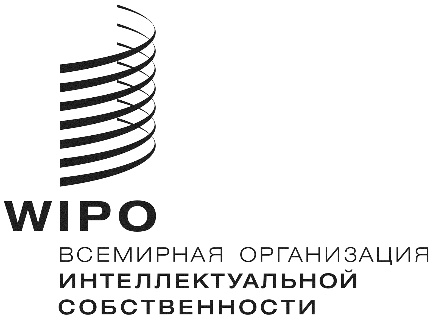 RRPCT/CTC/30/7RPCT/CTC/30/7RPCT/CTC/30/7оригинал: английскийоригинал: английскийоригинал: английскийдата: 16 марта 2017 г.дата: 16 марта 2017 г.дата: 16 марта 2017 г.Область техникиКоличество сотрудников (в пересчете на занятых полную рабочую неделю)Опыт работы в качестве экспертов (среднее количество лет)В разбивке по уровням квалификации Механика2910,3-Электричество/электроника128,5-Фармацевтическая продукция2912,6-Химия2410,6-Биотехнология307,4-Промышленные образцы517,7-Всего12910,3-ГодОбласть техники2013201420152016Механика1 1181 2911 2211 050Электричество/электроника313420391372Фармацевтическая продукция660355562476Промышленная химия809516644544Биотехнология259645559577Всего3 1593 2273 3773 019ГодПроцедура подачи2013201420152016Первая национальная подача/внутренний приоритет 418534510460Приоритет по Парижской конвенции241223159148Переход на национальную фазу PCT2 5002 4702 7082 411Всего3 1593 2273 3773 019ГодОбласть техники20122013201420152016Механика3663455781Электричество/электроника134112623Фармацевтическая продукция33487Химия1120212522Биотехнология161292030Всего7910290136163ПоказательС какого момента отсчитывается срокВремя (количество месяцев)Начало поиска и экспертизыДата подачи24Выдача патентаДата подачи48ПоказательКоличество заявокОбщее число заявок в работе13 565Заявки, ожидающие поиска и первой экспертизы (в случаях, когда уплачена соответствующая пошлина)1 171